sz. melléklet - Szerződéskötésre kijelölt foglalkoztató nyilatkozata<fejléces levélpapír>NyilatkozatAlulírott(ak) a < Intézmény / Társaság / Szervezet neve (székhely: ……………………., adószám: …………………………) >  (a továbbiakban: Intézmény vagy Társaság) nevében és képviseletében - a Richter Témapályázat 2018 c. pályázati kiírásra /továbbiakban: pályázati kiírás/ <dátum> napján a(z) Intézménynél/Társaságnál <jogviszony típusának megnevezése>  jogviszonyban álló  <pályázó neve> által beadott <pályamű címe> című pályázatra (a továbbiakban: Pályázat) hivatkozással - ezúton k i j e l e n t e m   /   k i j e l e n t j ü khogy (1) a Pályázatba foglalt kutatási témajavaslathoz szükséges technikai, infrastrukturális háttér az Intézménynél/Társaságnál rendelkezésre áll;(2) a Pályázat megvalósítása során létrejött/létrejövő szellemi-tulajdon szolgálati találmánynak minősül;(3) az Intézmény/Társaság vállalja, hogy a Pályázat elbírálásáig a Pályázattal (kutatási témajavaslattal) kapcsolatban -	létrejött minden adatot, információt bizalmas információként kezel, azt - a pályázó, valamint a pályázóval együtt dolgozó munkatársak kivételével - harmadik személlyel nem közli, -	más, harmadik személy által kiírt olyan támogatást nem vesz igénybe, amely a pályázati kiíráson elnyerhető támogatás igénybe vételét kizárja, és/vagy a benyújtott témajavaslat megvalósítása során elért eredmény (szellemi tulajdon) kutatás-fejlesztése tárgyában a kiíróval való szerződéskötést, továbbá a kizárólagos hasznosítási jognak Richter Gedeon Nyrt. részére történő felajánlását kizárja vagy korlátozza; illetve -	harmadik személy javára nem alapít, illetve harmadik személyre nem ruház át olyan jogot, amely a benyújtott témajavaslat megvalósítása során elért eredmény (szellemi tulajdon) kutatás-fejlesztése tárgyában a kiíróval való szerződéskötést, és/vagy a kizárólagos hasznosítási jognak Richter Gedeon Nyrt. részére történő felajánlását kizárja vagy korlátozza; továbbá(4) a Pályázat sikeres elbírálása esetén az Intézmény/Társaság a Richter Gedeon Nyrt-vel kutatásra és hasznosításra szerződést köt; melyben vállalja, hogy-	az annak keretében elért kutatási eredményeket a Richter Gedeon Nyrt. előzetes jóváhagyásával publikálja; továbbá - 	a szerződés keretében létrejött/létrejövő eredmény (szellemi-tulajdon) tovább kutatása-fejlesztése és hasznosítása tárgyában az első elutasítás jogát (right of first refusal) a Richter Gedeon Nyrt. részére biztosítja, továbbá hozzájárul ahhoz, hogy a szerződés keretében validált gyógyszercélpontot a Richter Gedeon Nyrt. a későbbiekben - kizárólagos jellegű felhasználási szerződés útján - önállóan hasznosítsa. Jelen egyoldalú nyilatkozatra a Polgári Törvénykönyv, valamint a hatályos jogszabályok rendelkezései megfelelően irányadók.Kelt: <hely, dátum>……………………………………………………………………………         <Társaság/Szervezet/Intézmény képviselője/képviselői neve><Társaság/Szervezet/Intézmény neve>  P.H.2. sz. melléklet – A pályázat témafelelősének  nyilatkozataNyilatkozatAlulírott < pályázó  neve > a Richter Témapályázat 2018 c. pályázati kiírásra (a továbbiakban: pályázati kiírás)  általam <pályamű címe> címmel beadott pályázatra (a továbbiakban: Pályázat) hivatkozással  ezúton k i j e l e n t e m   hogy (i) a Pályázat tartalmát képező kutatási témajavaslat, valamint megvalósítási terv saját szellemi termékem, azon - az általam szerződéskötésre megjelölt <foglalkoztató intézmény/társaság/szervezet neve> kivételével – nem áll fenn harmadik személynek semmilyen olyan joga, amely a későbbi jogszerzést korlátozná vagy kizárná;(ii) a Pályázatba foglalt kutatási témajavaslathoz szükséges technikai, infrastrukturális háttér az általam szerződéskötésre megjelölt <foglalkoztató intézmény/társaság/szervezet neve>–nál/nél rendelkezésre áll;(iii) vállalom, miszerint a Pályázat elbírálásáig a kutatási témajavaslattal kapcsolatban- 	létrejött minden adatot, információt bizalmas információként kezelem, azokat - a kutatási témajavaslat tárgyában velem együtt dolgozó munkatársak, valamint a szerződéskötésre általam megjelölt <foglalkoztató intézmény/társaság/szervezet neve> kivételével - harmadik személlyel nem közlöm; - 	harmadik személy által kiírt olyan támogatást nem veszek igénybe, amely a pályázati kiíráson elnyerhető támogatás igénybe vételét kizárja, és/vagy a benyújtott témajavaslat megvalósítása során elért eredmény (szellemi tulajdon) további kutatás-fejlesztésének, továbbá kizárólagos hasznosítási jogának a Richter Gedeon Nyrt. részére történő felajánlását kizárja vagy korlátozza; - 	harmadik személy javára nem alapítok, illetve harmadik személyre nem ruházok át olyan jogot, amely a benyújtott témajavaslat megvalósítása során elért eredmény (szellemi tulajdon) további kutatás-fejlesztésének, és/vagy kizárólagos hasznosítási jogának a Richter Gedeon Nyrt. részére történő felajánlását kizárja vagy korlátozza;(iv) vállalom, hogy a Pályázat sikeres elbírálása esetén a kutatásra kötendő szerződés keretében elért kutatási eredményeket a Richter Gedeon Nyrt. előzetes jóváhagyásával publikálom, továbbá (v) elfogadom, hogy a kutatási szerződés keretében létrejött/létrejövő eredmény (szellemi-tulajdon) tovább kutatás-fejlesztése és hasznosítása tárgyában az első elutasítás joga (right of first refusal) a Richter Gedeon Nyrt. részére kerüljön biztosításra, továbbá elfogadom, hogy a kutatási szerződés keretében validált gyógyszercélpontot a Richter Gedeon Nyrt. a későbbiekben - kizárólagos jellegű felhasználási szerződés útján - önállóan hasznosítsa.Jelen egyoldalú nyilatkozatra a Polgári Törvénykönyv, valamint a hatályos jogszabályok rendelkezései megfelelően irányadók.Kelt:  <hely, dátum>………………………….…………               aláírás              3. sz. melléklet - A pályázatot benyújtó kutató szerződéskötésre ki nem jelölt, ún. párhuzamos foglalkoztatójának* lemondó nyilatkozata<fejléces levélpapír>NyilatkozatAlulírott(ak) a(z) < intézmény, társaság neve (székhely: ……………………., adószám: …………………………) > (a továbbiakban: Intézmény vagy Társaság) nevében és képviseletében - a Richter Témapályázat 2018 c. pályázati kiírásra <dátum> napján a(z) Intézménynél/Társaságnál alkalmazásban álló  <pályázó neve> által beadott <pályamű címe> című pályázatra (a továbbiakban: Pályázat) hivatkozással – Figyelemmel <pályázó neve> pályázónak az Intézménynél/Társaságnál fennálló <jogviszony jellegének megjelölése>**  jogviszonyára, valamint egyidejűleg a <szerződéskötésre megjelölt  intézmény/társaság/szervezet neve> -nál/nél fennálló <jogviszony jellegének megjelölése> jogviszonyára - ezúton k i j e l e n t e m   /   k i j e l e n t j ü khogy a tárgyi Pályázatban foglalt szakmai, tudományos tevékenység (el)végzése, folytatása, illetve megvalósítása nem esik a pályázónak az Intézménynél/Társaságnál fennálló jogviszonya kapcsán meghatározott munkakörébe, valamint – figyelemmel a pályázó szerződéskötésre megjelölt  intézmény/társaság/szervezet neve–nál/nél fennálló jogviszonyára, valamint arra a tényre, miszerint a pályázó a pályázatot elsődlegesen, mint a  szerződéskötésre megjelölt intézmény/társaság/szervezet neve alkalmazottja nyújtotta be – bármely, a Pályázat megvalósítása céljából megkötésre kerülő kutatási szerződés teljesítése során a pályázó tevékenysége kapcsán keletkező szellemi termék az Intézmény/Társaság vonatkozásában nem minősül sem szolgálati, sem alkalmazotti találmánynak.Jelen egyoldalú nyilatkozatra a Polgári Törvénykönyv, valamint a hatályos jogszabályok rendelkezései megfelelően irányadók.Kelt: <hely, dátum>………………………….…………              aláírás(ok),             P.H.4. sz. melléklet - munkaviszonyban/közalkalmazotti/köztisztviselői jogviszonyban foglalkoztatott, a pályázat megvalósításában közreműködő személy esetében, a szerződéskötésre ki nem jelölt párhuzamos foglalkoztató nyilatkozata, a keletkező szellemi termék vonatkozásábanNYILATKOZATAlulírott(ak), mint a <……………………………………>  (székhely: ………………………., adószám: ……………………………………, nyilvántartási szám: …………………………..), a továbbiakban: „Társaság/Szervezet/Intézmény” önálló/együttes2 aláírásra jogosult képviselője/ képviselői- hivatkozással a Richter Gedeon Nyrt. által Richter Témapályázat 2018. címmel meghirdetett pályázati felhívásra a(z) <Szerződéskötésre megjelölt Társaság/Szervezet/Intézmény neve> alkalmazásában álló <kutatási témajavaslatot benyújtó kutató neve> által a „<kutatási témajavaslat címe>” címmel benyújtott pályamű (a továbbiakban: pályázat) tárgyát képező szakmai feladat megvalósításában személyesen közreműködő munkatársként megjelölt, a(z) < Szerződéskötésre megjelölt Társaság/Szervezet/Intézmény neve>–val/vel főállású/nem főállású munkaviszonyban/köztisztviselői/közalkalmazotti2 jogviszonyban álló <személyesen közreműködő munkatárs neve> (születési hely és idő: …………..……………………., anyja neve: ……………………, lakcíme:……………………………….) kutatónak a(z) Társaságnál/Szervezetnél/Intézménynél egyidejűleg fennálló főállású/nem főállású  munkaviszonyára/közalkalmazotti/köztisztviselői2  jogviszonyára -kijelentem/kijelentjükhogy a hivatkozott pályázat szakmai tárgyának megvalósítása céljából a(z) <Szerződéskötésre megjelölt Társaság/Szervezet/Intézmény neve > és a Richter Gedeon Nyrt. között létrejövő/létrejött kutatási szerződésben előírt szakmai, tudományos tevékenység /részfeladatok/ (el)végzése, folytatása, megvalósítása, illetve az előbbiekben való közreműködés nem esik <személyesen közreműködő munkatárs neve>-nak/nek a(z) Társaságnál/Szervezetnél/Intézménynél fennálló főállású/nem főállású munkaviszonya, köztisztviselői/közalkalmazotti2 jogviszonya kapcsán meghatározott munkakörébe; továbbáfigyelemmel arra a tényre, miszerint a pályázat szakmai tárgyának megvalósításában <személyesen közreműködő munkatárs neve>  kutató kizárólag a(z)  <Szerződéskötésre megjelölt Társaság/Szervezet/Intézmény neve >  alkalmazottjaként, a(z)  <Szerződéskötésre megjelölt Társaság/Szervezet/Intézmény neve>-ban/ben  végzett tevékenysége során és a(z) <Szerződéskötésre megjelölt Társaság/Szervezet/Intézmény neve> érdekében működik közre – a(z) Társaság/Intézmény/Szervezet vonatkozásában a hivatkozott pályázat megvalósítása érdekében a(z) <Szerződéskötésre megjelölt Társaság/Szervezet/Intézmény neve> és a Richter Gedeon Nyrt. között létrejövő/létrejött kutatási szerződés teljesítése során <személyesen közreműködő munkatárs neve> kutató tevékenysége kapcsán keletkező szellemi termékek nem minősülnek sem szolgálati, sem alkalmazotti találmánynak.Jelen egyoldalú jognyilatkozatra a Polgári Törvénykönyv, valamint a hatályos magyar jogszabályok rendelkezései az irányadók.Kelt: ……………………., 2018.   ……………  „…”………………………….……………………………………………….         <Társaság/Szervezet/Intézmény képviselője/képviselői neve><Társaság/Szervezet/Intézmény neve>4. számú melléklet – a pályázat megvalósításában közreműködő hallgató/PhD hallgató esetében a szerződéskötésre ki nem jelölt párhuzamos foglalkoztató nyilatkozata, a keletkező szellemi termék vonatkozásábanNYILATKOZATAlulírott(ak), mint a <……………………………………>. (székhely: ……………………………………., adószám: …………………………….., nyilvántartási szám: ………………………………………), a továbbiakban: Egyetem  önálló/együttes2 aláírásra jogosult képviselője / képviselői- hivatkozással a Richter Gedeon Nyrt. által Richter Témapályázat 2016. címmel meghirdetett pályázati felhívásra a(z) <Szerződéskötésre megjelölt Társaság/Szervezet/Intézmény neve> alkalmazásában álló <kutatási témajavaslatot benyújtó kutató neve> kutató  által a kutatási témajavaslat címe>” címmel benyújtott pályamű (a továbbiakban: pályázat) tárgyát képező szakmai feladat megvalósításában személyesen közreműködő munkatársként megjelölt, <személyesen közreműködő munkatárs neve> (születési hely és idő:…………..……………………., anyja neve:……………………, lakcíme:……………………………….) egyetemi/PhD hallgatónak2 az Egyetemmel fennálló hallgatói jogviszonyára -kijelentem/kijelentjükhogy a tárgyi pályázat szakmai tárgyának megvalósítására a(z) <Szerződéskötésre megjelölt Társaság/Szervezet/Intézmény neve> és a Richter Gedeon Nyrt. között létrejövő/létrejött kutatási szerződésben előírt szakmai, tudományos tevékenység /részfeladatok/ (el)végzése, folytatása, megvalósítása, illetve az előbbiekben való közreműködés nem esik <személyesen közreműködő munkatárs neve> egyetemi/PhD2 hallgatónak a(z) Egyetemnél fennálló egyetemi/PhD2 hallgatói jogviszonya kapcsán előírt kötelezettségei körébe; továbbáfigyelemmel egyrészről arra, hogy <személyesen közreműködő munkatárs neve> egyetemi/PhD2 hallgató az Egyetem engedélyével végzi kutatási (gyakorlati) tevékenységét a(z) 
<Szerződéskötésre megjelölt Társaság/Szervezet/Intézmény neve> -nál/nél   <kutatási témajavaslatot benyújtó kutató neve>  témafelelős irányítása alatt, másrészről  arra a tényre, miszerint a pályázat szakmai tárgyának megvalósításában <személyesen közreműködő munkatárs neve> egyetemi/PhD2 hallgató kizárólag az <Szerződéskötésre megjelölt Társaság/Szervezet/Intézmény neve>-val/vel fennálló megbízási szerződése folytán, a(z) <Szerződéskötésre megjelölt Társaság/Szervezet/Intézmény neve>-ban/ben végzett tevékenysége során és a(z) <Szerződéskötésre megjelölt Társaság/Szervezet/Intézmény neve>  érdekében működik közre – az Egyetem vonatkozásában a hivatkozott pályázat megvalósítása érdekében az <Szerződéskötésre megjelölt Társaság/Szervezet/Intézmény neve> és a Richter Gedeon Nyrt. között létrejövő/létrejött kutatási szerződés teljesítése során <személyesen közreműködő munkatárs neve> egyetemi/PhD2 hallgató tevékenysége kapcsán keletkező szellemi termékek nem minősülnek sem szolgálati, sem alkalmazotti találmánynak.Jelen egyoldalú jognyilatkozatra a Polgári Törvénykönyv, valamint a hatályos magyar jogszabályok rendelkezései az irányadók.Kelt: ……………………….., 2018.   ……………  „…”………………………….……………………………………………….         <Egyetem képviselője/képviselői neve><Egyetem nevecímcímprojekt címeprojekt címetematika tematika proof of concept, in-vivo / in-vitro tesztrendszer, modellbeállításegyéb:proof of concept, in-vivo / in-vitro tesztrendszer, modellbeállításegyéb:pályázat adataipályázat adataipályázó adataipályázó adataipályázó párhuzamos foglalkoztatójának adataipályázó párhuzamos foglalkoztatójának adataimegvalósításban résztvevőkmegvalósításban résztvevőknév       / foglalkoztató szervezet neve / munkavégzésre irányuló jogviszony*  (*munkaviszony, köztisztviselő, közalkalmazott, egyetemi hallgató, PhD hallgató, megbízási jogviszony) név       / foglalkoztató szervezet neve / munkavégzésre irányuló jogviszony*  (*munkaviszony, köztisztviselő, közalkalmazott, egyetemi hallgató, PhD hallgató, megbízási jogviszony) 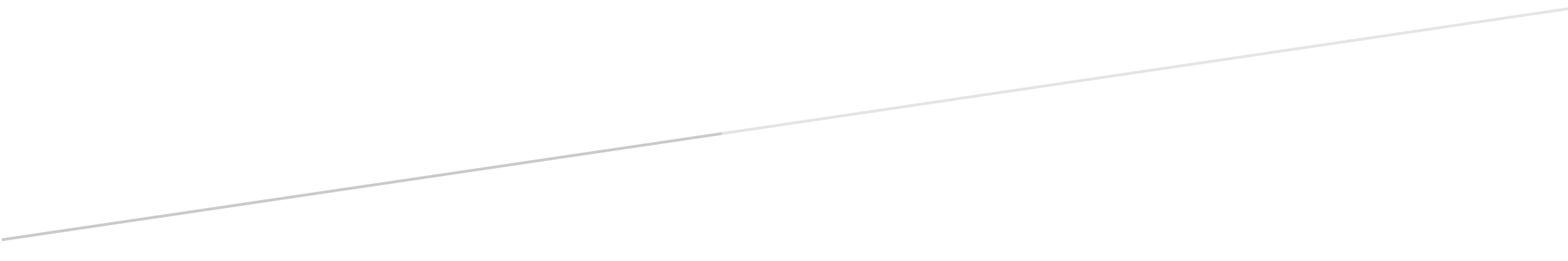 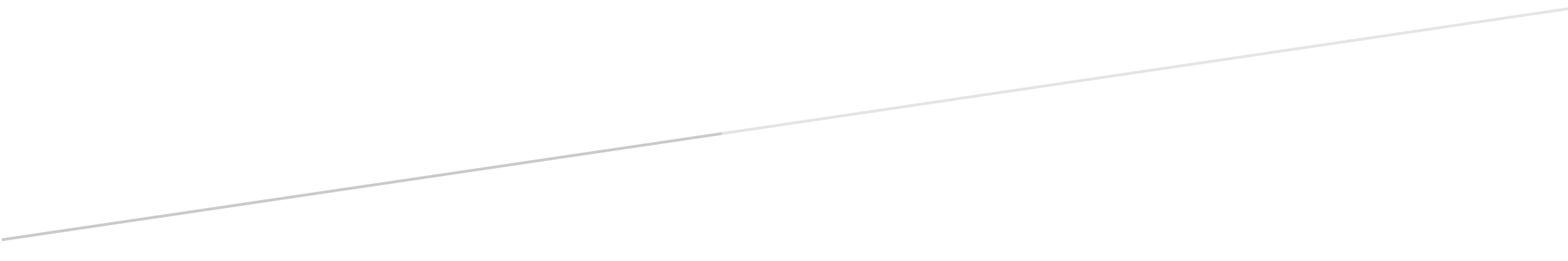 